Offene Aufgabe: Schulhomepage – Teil 2
Bitte beschreiben Sie mit Hilfe der Wortwolke und der Abbildungen wichtige Bereiche der Schulhomepage. 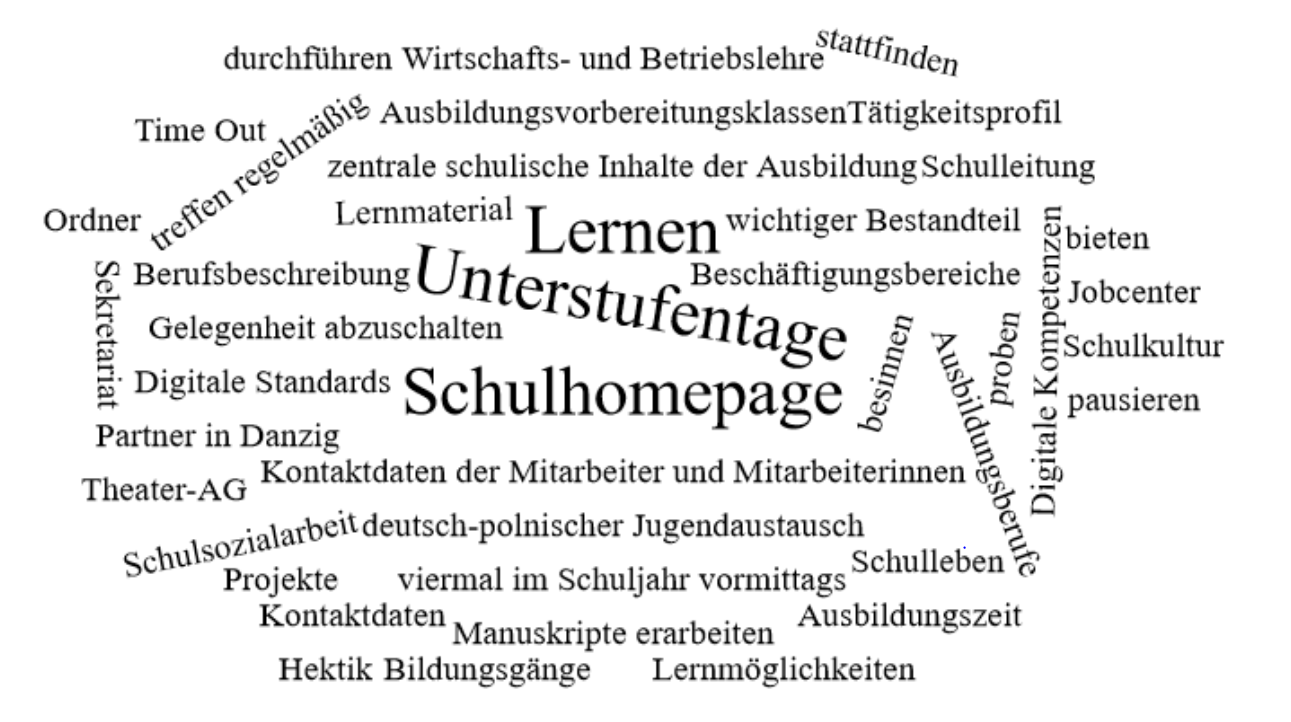 ______________________________________________________
______________________________________________________
______________________________________________________
______________________________________________________
______________________________________________________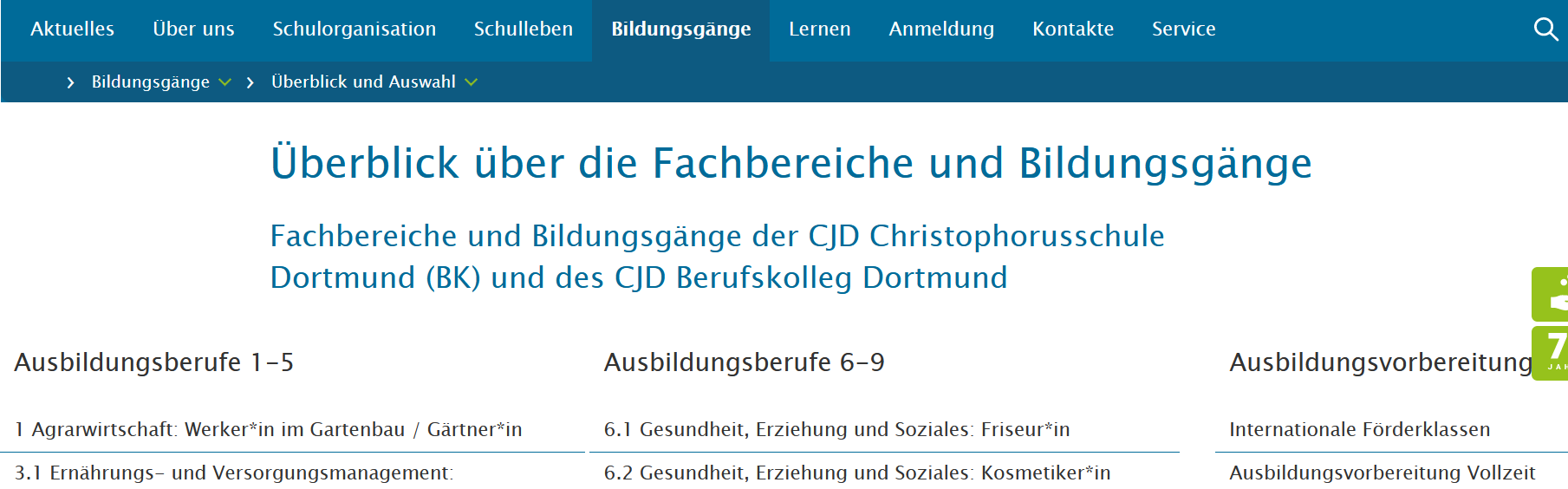 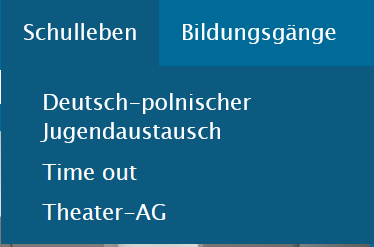 ___________________________________________________________________________________________________________________________________________________________________________________________________________________________________________________________________________________________________________________________________________________________________________________________________________________________________________________________________________________________________________________________________________________________________
_______________________________________________________
_______________________________________________________
_______________________________________________________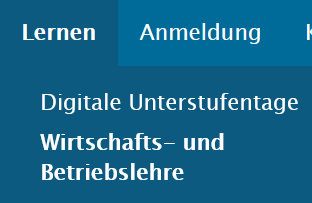 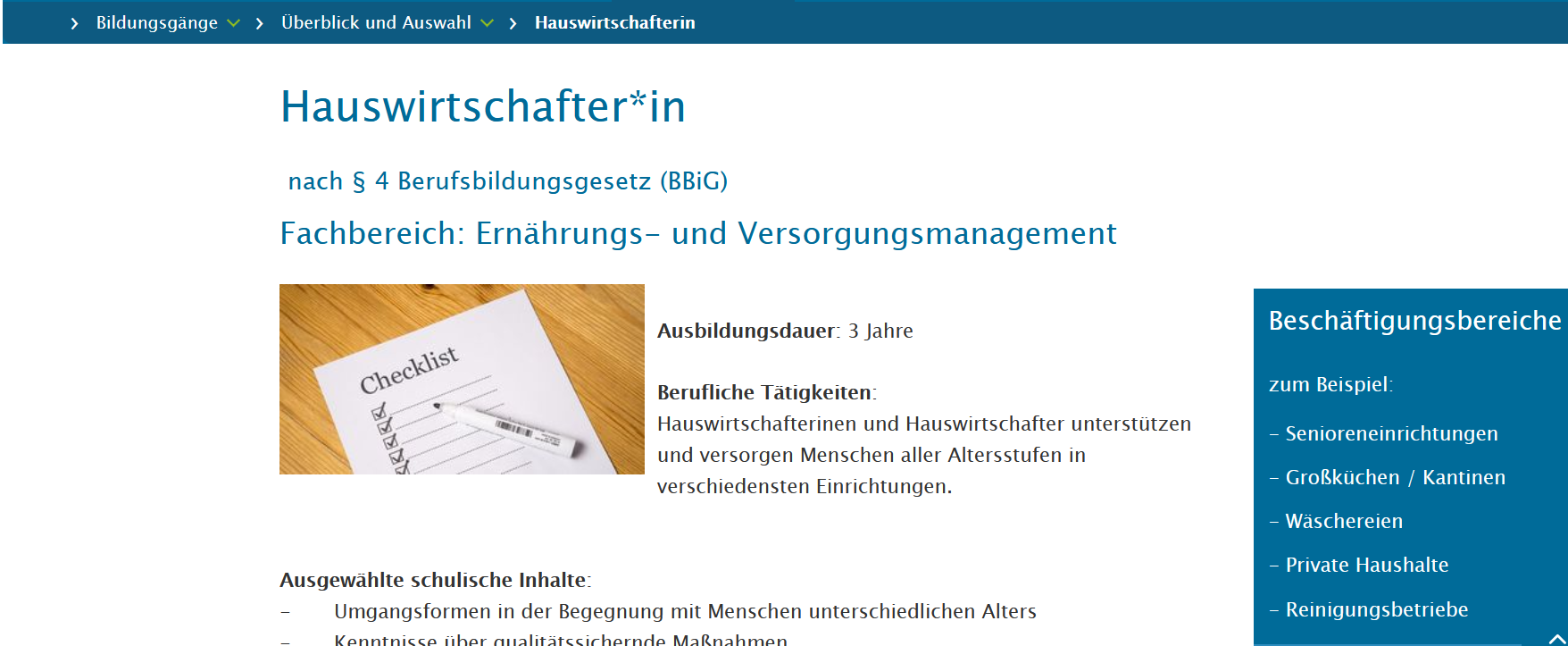 ________________________________________________________________________________________________________________________________________________________________________________________________________________________________________________________________________________________________________________________________________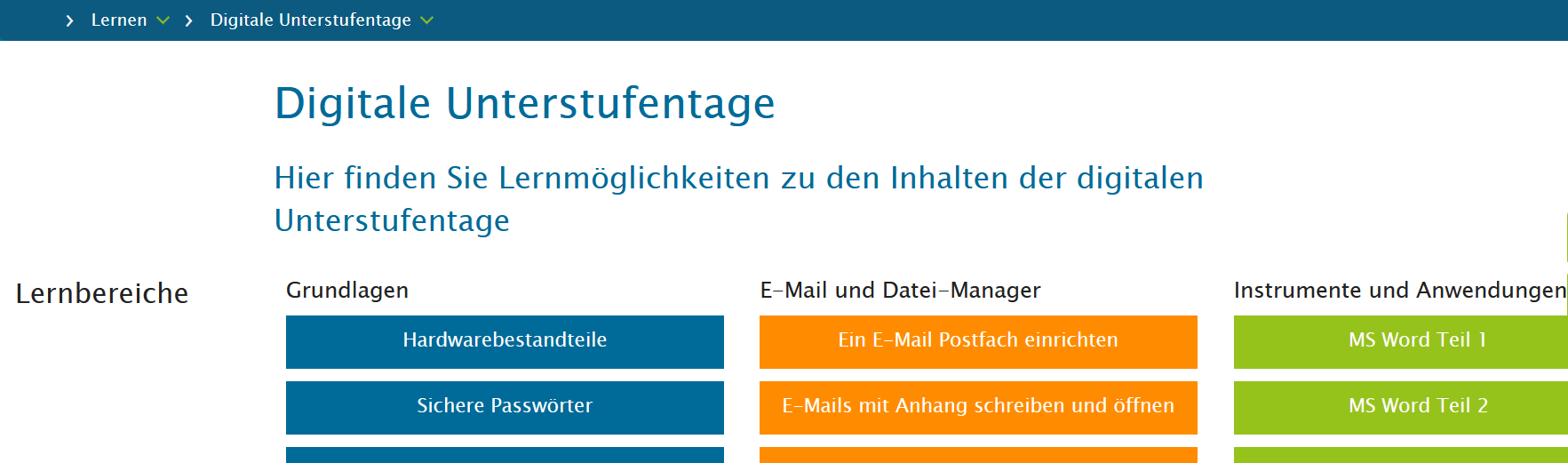 ____________________________________________________________
____________________________________________________________
____________________________________________________________
____________________________________________________________
____________________________________________________________
____________________________________________________________
____________________________________________________________
_________________________________________________________________________________
_________________________________________________________________________________
_________________________________________________________________________________
_________________________________________________________________________________

________________________________________
________________________________________
________________________________________
________________________________________
________________________________________
________________________________________
________________________________________
________________________________________
________________________________________
________________________________________
________________________________________
________________________________________
________________________________________
________________________________________
________________________________________
________________________________________
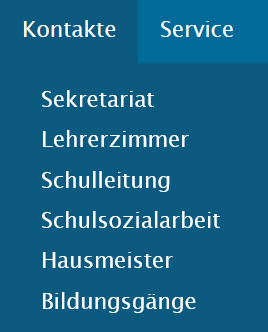 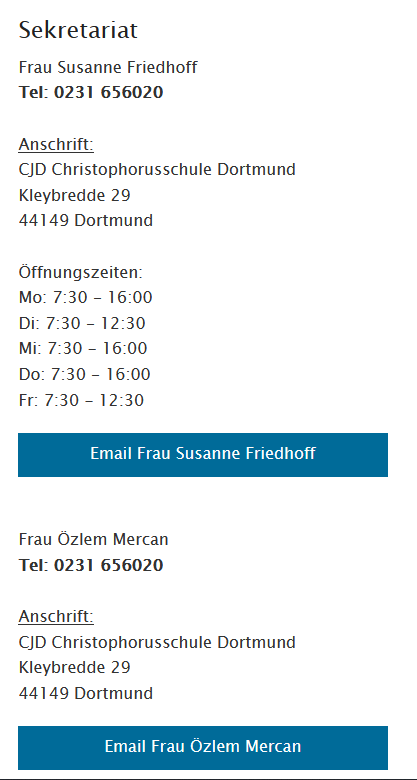 